О перезакладке похозяйственных книг на период 2022-2026 годыВ соответствии со статьёй 8 Федерального закона от 07.07.2003 № 112-ФЗ «О личном подсобном хозяйстве», приказом Министерства сельского хозяйства Российской Федерации от 11.10.2010 № 345 «Об утверждении формы и порядка ведения похозяйственных книг органами местного самоуправления поселений и органами местного самоуправления городских округов», Уставом сельского поселения Еланлинский сельсовет муниципального района Кигинский район Республики Башкортостан,  в целях перезакладки похозяйственных книг для осуществления учёта личных подсобных  хозяйств на территории сельского поселения Еланлинский сельсовет муниципального района Кигинский район Республики Башкортостан ПОСТАНОВЛЯЕТ:1. Обеспечить организацию перезакладки похозяйственных книг на 2022 – 2026 годы сроком на пять лет, на бумажных носителях, формат А 4, альбомной ориентации.2. Ежегодно по состоянию на 1 июля путем опроса членов хозяйств с 1 по 15 июля осуществлять сбор сведений, указанных в книгах. 3. Записи в похозяйственные книги производить на основании сведений, предоставляемых на добровольной основе членами личных подсобных хозяйств. 4. При закладке похозяйственных книг необходимо обеспечить конфиденциальность информации, предоставляемой гражданами, ведущими хозяйство, ее сохранность и защиту в соответствии с законодательством Российской Федерации. 5. Утвердить список номеров книг похозяйственного учета для закладки в 2021 году, их объем, а так же ответственных лиц за ведение похозяйственных книг в установленном порядке и их сохранность согласно приложению № 1.6. Ведение похозяйственных книг осуществлять в строгом соответствии с установленным порядком. 7. Ответственным за осуществление общей методической помощи и контроль за заполнением похозяйственных книг ответственными назначить  управляющий делами сельского поселения Еланлинский сельсовет муниципального района Кигинский район Республики Башкортостан. 7.1. Обеспечить приобретение похозяйственых книг.9. Настоящее постановление опубликовать в на официальном сайте администрации сельского поселения Еланлинский сельсовет муниципального района Кигинский район Республики Башкортостан 10. Контроль за исполнением настоящего постановления оставляю за собой.11. Настоящее постановление вступает в силу после его официального опубликования.  Глава сельского поселения                                                 Г.Р. СибагатуллинаПриложение № 1 к постановлению № 9 от 4.02.2022г.администрации сельского поселения  Еланлинский сельсовет муниципального района Кигинский район Республики БашкортостанСписокномеров книг похозяйственного учета для перезакладки в 2022 году и ответственных лиц за их заполнение и сохранностьБаш$ортостан Республика%ыны#[ый=ы районымуниципаль районыны#Йыланлы ауыл Советы ауыл бил&м&%е хакимияте(Баш$ортостан Республика%ыны#[ый=ы районыны# Йыланлы ауыл Советы ауыл бил&м&%е хакимияте)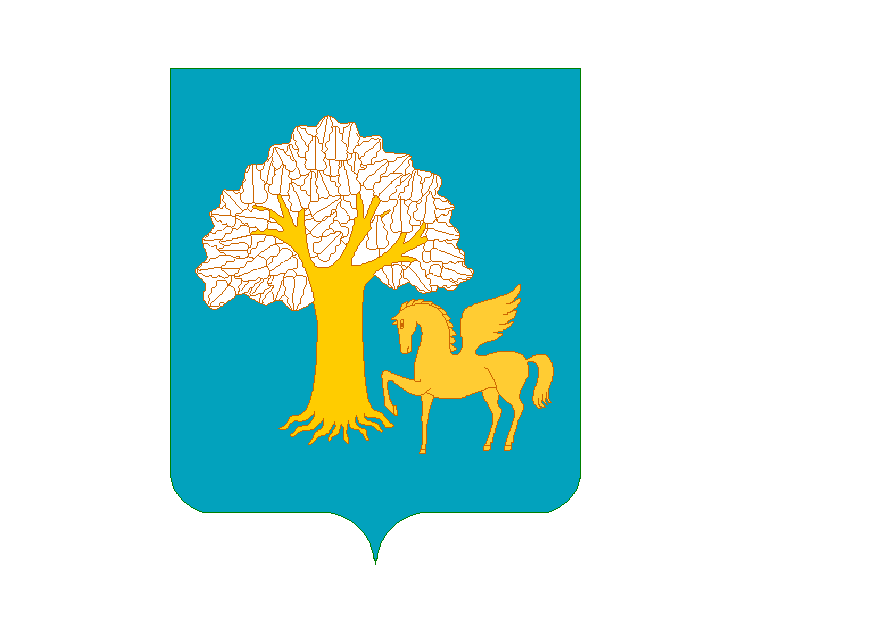 Администрация сельского поселения Еланлинский сельсовет муниципального районаКигинский район Республики Башкортостан(Администрация Еланлинского сельсовета Кигинского района Республики Башкортостан)[АРАРПОСТАНОВЛЕНИЕ          4 февраль 2022 й.Йыланлы ауылы№ 9  4 февраля 2022 г.село Еланлино № п/п№ книгиНаименование улицыКоличество листовОтветственный за ведение похозяйственной книги11с. Еланлино101управляющий делами сельского поселения22с. Еланлино101управляющий делами сельского поселения33с. Еланлино101управляющий делами сельского поселения44с. Еланлино101управляющий делами сельского поселения55с. Еланлино101управляющий делами сельского поселения66с. Еланлино101управляющий делами сельского поселения77с. Еланлино101управляющий делами сельского поселения88с. Еланлино101управляющий делами сельского поселения99д. Вакиярово101управляющий делами сельского поселения1010д. Вакиярово101управляющий делами сельского поселения1111д. Вакиярово101управляющий делами сельского поселения1212д. Вакиярово104управляющий делами сельского поселения1313д. Кульметово105управляющий делами сельского поселения1414д. Кульметово101управляющий делами сельского поселения